Warren Woods PreschoolWarren Woods Public Schools Education Center12900 FrazhoWarren, MI 48089Phone: (586) 439-48822017 Fall RegistrationUpon filling this form out completely, and attaching the registration fee, you will be given a full registration packet.  If a class is full, you may fill this form out and hand it in.  If space becomes available, you will receive a call.  You will then have two days to pay the registration fee, and pick up a complete packet.$25.00 Registration Fee before September 1, 2017/After September 1, 2017 $30.00 Registration FeeChild’s Name: ___________________________________________ Age:___________ Date of Birth: _________________________Address: ________________________________City: _______________ Zip: ___________ Phone: ___________________________Mother/Guardian’s Name: _______________________________ Work Phone: ___________________Cell:____________________ Father/Guardian’s Name: _______________________________ Work Phone: ______________________Cell: __________________Has your child previously attended a preschool program or Early Childhood program?  Yes / No   If yes, what is the name of the Preschool: _________________________Early Childhood Program:__________________________________Please check the appropriate line:  Warren Woods Public Schools Resident ______ Non-Resident ______A Warren Woods Public Schools Resident is a child that lives in the Warren Woods Public School District, and will be attending Warren Woods Public Schools.Preschool Cost:RegistrationA $25.00 Non-Refundable registration fee is due at the time of each 15-week registration.  A $30.00 Registration Fee will be charged after the due date.Tuition Cost – (Please indicate your 1st & 2nd choice.)  You will be notified only if your 1st choice is not available.							                          Warren Woods       Warren Woods								Resident Rate	Non-Resident Rate	      ChoiceFour-Day 2.5-hour program: Children must be 3 by September 1, 2017 to register for this class.M-TH		3 & 4 year old class	12:15-02:45    	    $675.00	     $700.00	      _____   Four-Day 2.5-hour program:  To register for the class below, your child must be going to Kindergarten the following fall.M-TH	              4 year old class 		09:00-11:30   	     $675.00	     $700.00                 _____Payments:Please pay by money order or check made out to “Warren Woods Public Schools” or “W.W.P.S.”  You may also pay online at                                                                                        www.warrenwoods.misd.net.  Click on PaySchools and then Child Care Fees.Requirements: To complete this registration, you must supply the following:Birth Certificate  (We will make a copy at the time of registration.) Proof of immunizationChild Information Record completely filled outHealth appraisal form filled out by your physician Handbook Acknowledgement form/Media Release form Preschool Information formRegistration form with $25.00/$30.00 non-refundable registration fee8.    Ethnicity Form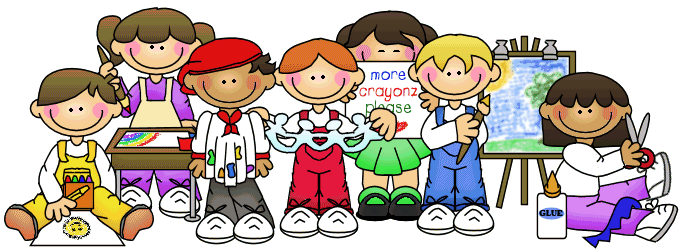 